Working Group on Policy and Strategic CoordinationQUESTIONNAIRE ON 
TELECOMMUNICATION NUMBERING CHARGES IN ASIA PACIFICIntroductionThe proliferation of telecommunication services and development of a wide range of modern telecommunications, multimedia services and business applications is a requirement to be supported by a range of operational frameworks. One such framework which operates as an enabler for the information age relates to numbering and electronic addressing.Numbers and electronic addresses are necessary resources which facilitate the development of new products and services and to provide means of accessing them. As important resources, numbers must be made available in a fair, transparent and efficient manner within an acceptable time frame to the relevant users. Plans for the designation and assignment of numbers and electronic addresses need to be forward looking and to reflect not only current requirements but anticipate future requirements brought about by next generation networks and services.Some developing countries in the AP region are faced with challenges in dealing with numbering administrative matters. One such issue is how to charge on the allocated numbers. ITU-T deals with number plans but charging is bestowed upon each country.  This study intends to provide survey results on current status of Telecommunication Numbering Charges in APT countries.The questionnaire intends to invite APT member countries, affiliates, and sector members to provide their valuable inputs on their current status of Telecommunication Numbering Charges in APT member countries.From the information collected, a report on Telecommunication Numbering Charges will be provided that will be useful for some APT member countries.Given the significance of collecting comprehensive information from this survey, active participation is requested from all APT member countries.Fill in the questionnaire form with the required information relating to Telecommunication Numbering ChargesThe due date for your response is one month before ASTAP 30.  Please send your response to the APT secretariat (aptastap@apt.int) and the Rapporteur, Mr. Gava Lakau (glakau@nicta.gov.pg).Deadline for response is one month before ASTAP 30.Telecommunication Regulators and Authorities are encouraged to send their comments to this questionnaire. Respondent contact details:Questionnaire on Telecommunication Numbering ChargesTelecommunication Numbering AdministrationNumbering Charging Methods__________________________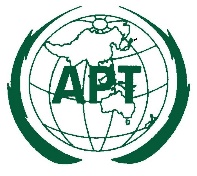 ASIA-PACIFIC TELECOMMUNITYDocument:ASTAP-29/OUT-19The 29th APT Standardization Program Forum
(ASTAP-29)Document:ASTAP-29/OUT-1922-26 August 2017, Bangkok, Thailand25 August 2017Name:______________________________________________________________________________________________________________________________________________________________________________________________________________________________________________________________________________________________________Country:______________________________________________________________________________________________________________________________________________________________________________________________________________________________________________________________________________________________________Organization:______________________________________________________________________________________________________________________________________________________________________________________________________________________________________________________________________________________________________Address:______________________________________________________________________________________________________________________________________________________________________________________________________________________________________________________________________________________________________Tel:__________________________Fax:__________________________________________________E-mail:______________________________________________________________________________________________________________________________________________________________________________________________________________________________________________________________________________________________________Website:___________________________________________________________________________________________________________________________________________________Role and responsibility of respondent Regulator/Administration Government Department/Ministry Telco/Network Operator Regulator/Administration Government Department/Ministry Telco/Network Operator Regulator/Administration Government Department/Ministry Telco/Network OperatorNoQuestionAnswerWho is the Numbering Administrator in your countryNumbering Administrator Entity Government Ministry Private Entity Telco ICT Regulator Telco/Network OperatorPlease provide the name of the Numbering Administrator in your countryIndicate or provide the name of the organization who administers your numbering system. (and links, if possible)______________________________________________________________________________ 3Does your organisation apply numbering  charges? Yes No Others4.If Yes, Please check all that applies.If your answer is a “NO” please proceed to question # 10. Fixed number range Mobile number range Short codes Premium Rate ServicesOther (please list them out_______________________________________________________________________________________________________________5.On what bases is the charging applied? Monthly Quarterly Half Yearly Annually One off payment6.If your organisation is charging numbers, please provide type of method used for charging.Explain the charging method used to calculate the charging of numbering type. (eg. Mobile, fixed, short codes etc) Cost based recovery A mathematic formula On number length Others7.Number charging is applied on?Indicate how the charging is determined. Number range Number blocks Special code Others etc.8.What are the challenges when implementing number charging?Explain brief challenges encountered in the process._________________________________________________________________________________________________________________________________________________________________________________________9How did your organisation overcome those challenges?Explain brief steps taken to overcome the challenges________________________________________________________________________________________________________________________________________________________________________________________10.If your answer to Q.(3) is a “No”, Please state in brief your reason(s) for not implementing numbering charges?____________________________________________________________________________________________________________________________________________________